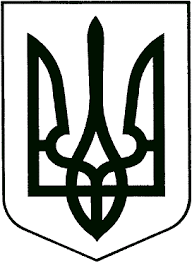             УКРАЇНА  НОВОГРАД-ВОЛИНСЬКА МІСЬКА РАДАЖИТОМИРСЬКОЇ ОБЛАСТІРІШЕННЯдвадцять сьома  сесія							   восьмого скликаннявід  24.11.2022 № 674Про внесення змін до штатних розписів закладів культури і туризмуКеруючись статтею 25, пунктом 5 частини першої статті 26, пунктом 6 частини четвертої статті 42 Закону України «Про місцеве самоврядування 
в Україні», з метою ефективної роботи галузі культури, удосконалення діяльності закладів культури і туризму, міська радаВИРІШИЛА:1. Внести зміни до штатних розписів закладів культури і туризму:1.1 скоротити з  КЗ «Новоград-Волинська міська бібліотека»:      - 1,75 ставки бібліотекаря;     - 0,5 ставки прибиральника службових приміщень;1.2 ввести у КЗ «Новоград-Волинський туристичний центр» 0,5 ставки прибиральника службових приміщень;1.3 ввести в міський Палац культури імені Лесі Українки 1,0 ставки керівника студії вокалу.2. Начальнику управління культури і туризму міської ради                         (Широкопояс О.Ю.) забезпечити оформлення трудових відносин з працівниками відповідно до вимог чинного законодавства України.        3. Контроль за виконанням цього рішення покласти на заступника міського голови Борис Н.П. Міський голова                                                                             Микола БОРОВЕЦЬ